Your recent request for information is replicated below, together with our response.Please can you tell me how many crimes the force recorded in 2023 which concern deepfakes? I appreciate there is a large amount of material to search using this keyword, so please only look at crimes categorised under ‘stalking and harassment’, sexual offences or domestic abuse. Please also share the outcomes of these recorded crimes in the easiest way possible.Please repeat this search for the past 10 years, or, if that exceeds the FOIA cost limit, please go as far back as far as you can without breaking the cost limit, eg 5 years.Unfortunately, I estimate that it would cost well in excess of the current FOI cost threshold of £600 to process your request.  I am therefore refusing to provide the information sought in terms of section 12(1) of the Act - Excessive Cost of Compliance.To explain, we are currently unable to conduct a keyword search of all crime reports and so would have to review all for relevance individually.  That would amount to thousands of reports for the crime types and period listed.If you require any further assistance, please contact us quoting the reference above.You can request a review of this response within the next 40 working days by email or by letter (Information Management - FOI, Police Scotland, Clyde Gateway, 2 French Street, Dalmarnock, G40 4EH).  Requests must include the reason for your dissatisfaction.If you remain dissatisfied following our review response, you can appeal to the Office of the Scottish Information Commissioner (OSIC) within 6 months - online, by email or by letter (OSIC, Kinburn Castle, Doubledykes Road, St Andrews, KY16 9DS).Following an OSIC appeal, you can appeal to the Court of Session on a point of law only. This response will be added to our Disclosure Log in seven days' time.Every effort has been taken to ensure our response is as accessible as possible. If you require this response to be provided in an alternative format, please let us know.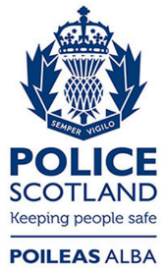 Freedom of Information ResponseOur reference:  FOI 24-0445Responded to:  15 February 2024